热封试验仪 RFY-03   热封试验仪 RFY-03主要适用于薄膜、复合膜、PVC硬片、药用铝箔等材料的热封温度、热封时间及热封压力等参数精确测定。是食品企业、药品企业、质检机构、包装生产企业实验室必备仪器。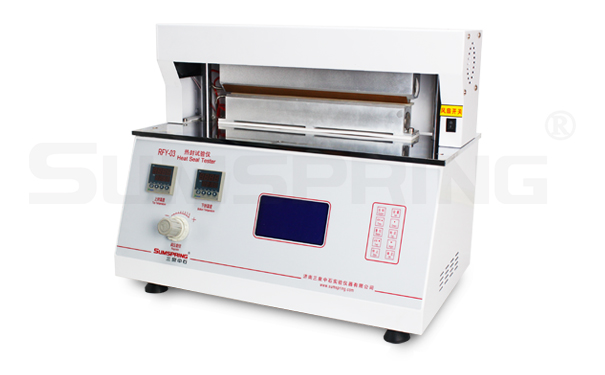 热封试验仪 RFY-03测试原理   热封试验仪采用热压封口法,将待封试样置于上下热封头之间，在预先设定的温度、压力、和时间下，完成对试样的封口。经过反复试验为用户找到最佳热封参数提供指导。为保证快速、精确的压力设置，热封夹缓缓靠近并封合相临样本，从而使较短的封合时间可精确再现。 热封时间的设定可进行时间任意设定。压合脚踏开关，试样被压，其热封时间由脚踏开关的压合时间决定，松开脚踏开关，上下热封刀从压合状态分离，试样热封完毕。应用范围技术特征★微电脑控制，大液晶显示
★压力调节采用原装进口传感系统
★数字P.I.D.温度控制,设备全自动化测试
★下置式双气缸同步回路,保证压力均衡
★铝罐封式的热封头保证了热封面加热的均匀性
★上下热封头独立控温
★快速拔插式加热管接头方便用户即插即用
★加长的热封面可满足大面积试样或多试样同时 封口，并支持多种热封面形式的定制
★手动与脚踏开关双重模式，人性化结构设计
★热封试验仪特制内置快速降温装置，高效率
★防烫设计和漏电保护设计，操作更安全主要参数标     准QB/T 2358(ZBY 28004)、ASTM F2029、YBB 00122003-2015、YBB OO152002- 2015、YBB 00212005-2015、YBB 00232005-2015、YBB00222005-2015、YBBOO82004-2015、YBB00202005-2015、YBB00242002-2015配     置标准配置：主机、脚踏开关      选 购 件:空压机、取样刀       产品图片产品名称适用范围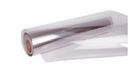 薄膜用于薄膜、复合膜等包装材料的热封温度、热封时间及热封压力等参数精确测定。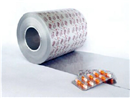 药用铝箔测试药用铝箔与铝箔、铝箔与硬片质检的热合强度。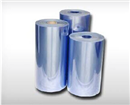 PVC硬片测试PVC硬片与药用铝箔的热合强度。技术参数技术参数技术参数热封温度室温－300℃，控温精度（±0.2℃）室温－300℃，控温精度（±0.2℃）热封时间0.01s～999.99s0.01s～999.99s热封延迟时间0.01s～999.99s0.01s～999.99s热封压强0.05MPa～0.7MPa0.05MPa～0.7MPa热封面积330mm×10mm 【可定制不同热封面积】330mm×10mm 【可定制不同热封面积】热封加热形式上下封头双加热或单加热上下封头双加热或单加热外形尺寸550mmX360mmX470mm(长宽高)550mmX360mmX470mm(长宽高)重量44Kg44Kg环境要求环境要求环境要求气源压力气源压力≤0.7MPa环境温度环境温度15℃-50℃相对湿度相对湿度最高80%，无凝露工作电源 工作电源 220V 50Hz 